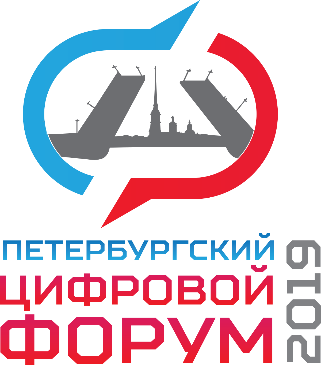 ПЕТЕРБУРГСКИЙ ЦИФРОВОЙ ФОРУМ 2019Дата проведения: 29.08 – 30.08.2019Место проведения: ЛЕНЭКСПО, павильон №7(Санкт-Петербург, Большой пр. В.О. 103)Программа панельной дискуссии «Цифра в Национальном проекте «Образование»»30 августа, 10:00 – 11:30К участию приглашены:Делегации региональных органов исполнительной власти в сфере информатизации, связи, образования, представители информационно-методических центров, руководители государственных образовательных организаций. Модератор: Ковалев Дмитрий Сергеевич, директор ГБНОУ «Академия цифровых технологий» Санкт-ПетербургаТемы к обсуждению:Управление образованием на основе данных: возможности и рискиИнформационные системы и платформы в образовании и региональные особенности Что дает цифровая школа ученику и учителюСпикеры*:Ракова Марина Николаевна, заместитель Министра просвещения Российской Федерации Ксенофонтов Александр Валерьевич, заместитель председателя Комитета по образованию Санкт-ПетербургаБражник Сергей Александрович, директор по развитию региональных образовательных проектов Яндекс Сорокин Даниил Викторович, заместитель директора Департамента проектов цифровой трансформации Министерства цифрового развития, связи и массовых коммуникаций Российской ФедерацииАкопов Рубен Эрнестович, директор проектного офиса по цифровизации образования ПАО «Ростелеком»Пономарева Юлия Сергеевна, начальник кадетского корпуса Военной академии связи 
им. Маршала Советского Союза С.М.Буденного Ээльмаа Юрий Владимирович, проректор Государственного бюджетного учреждения дополнительного профессионального образования Санкт-Петербургская академия постдипломного педагогического образованияПредставители регионов РФ